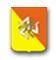 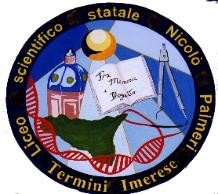 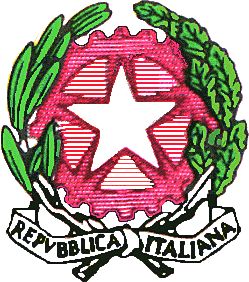 Ministero dell’’Istruzione, dell’’Università e della Ricerca LICEO SCIENTIFICO STATALE “NICOLO’ PALMERI” Piazza Giovanni Sansone, 12 - 90018 TERMINI IMERESE (PA) C.M. PAPS24000G – C.F. 96030480824 Tel. 0918144145 - Fax 0918114178 - E-mail paps24000g@istruzione.it - www.liceopalmeri.gov.itCirc. n. 135				Termini Imerese, 30/11/2019                                                                              Ai Sigg.ri DocentiAl Personale ATAAl D.S.G.A.Sito webOGGETTO: Convocazione dipartimento scienze storico-sociali Su richiesta del coordinatore del dipartimento in oggetto, prot. n. 934 del 29/11/2019, il Dipartimento di Scienze storico sociali è convocato Martedì 3 dicembre 2019 alle ore 15,00 per discutere il seguente o.d.g. : Proposte per la “Giornata della memoria” e “Giornata del ricordo”;Verifica dello stato di attuazione della programmazione di Cittadinanza e Costituzione;Verifica dello stato di attuazione della programmazione concordata;Proposte per i successivi incontri di “Facciamo il punto”;Eventuali attività per la Christmas week; Proposte in collaborazione con l’ANPI;Proposte per adesione progetto Pio La Torre Antimafia;Varie ed eventuali   Il Dirigente ScolasticoProf.ssa Marilena Anello(Firma autografa sostituita a mezzo stampa ai sensi dell’art. 3, c. 2, D.L.vo 39/1993)